Střední odborné učiliště, Liběchov, Boží Voda 230, Liběchov 277 21, Tel: 315697020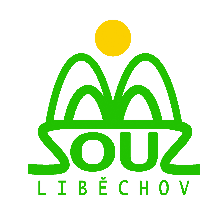 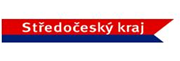 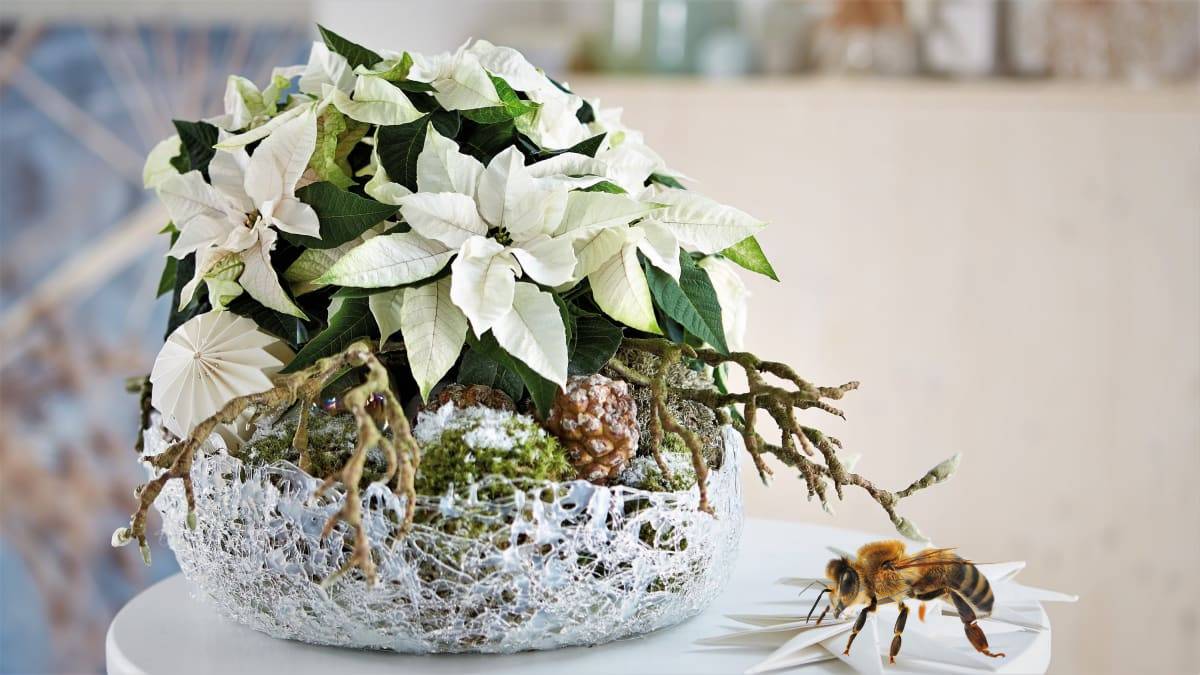 Email: info@soulibechov.cz Web: www.soulibechov.cz                                        SOU Liběchov Vás srdečně zve na                                     DNY OTEVŘENÝCH DVEŘÍ A VÁNOČNÍ VÝSTAVU	                                                   dny konání:	   pátek    2.12.2022 od 9:00 do 15:00	                                          sobota  3.12.2022 od 9:00 do 15:00 Informace o učebních oborech spojené s prohlídkou školy.Workshop pro děti a žáky (výroba vánočních předmětů).Výstava soutežních výrobků žáků školy.         Prodej adventních věnců, svícnů a dalších výrobků s vánoční tematikou, hrnkových rostlin, vína, drobné keramiky a různých dárkových předmětů.Těší se na Vás pracovníci a žáci školy